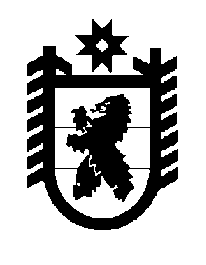 Российская Федерация Республика Карелия    ПРАВИТЕЛЬСТВО РЕСПУБЛИКИ КАРЕЛИЯРАСПОРЯЖЕНИЕот  21 мая 2915 года № 326р-Пг. Петрозаводск Одобрить и подписать Соглашение между Правительством Республики Карелия и обществом с ограниченной ответственностью «Производственно-торговое Объединение «ПИТКЯРАНТА» о взаимодействии по реализации инвестиционного проекта «Многофункциональный туристский комплекс «Белые мосты» на территории Республики Карелия.           ГлаваРеспублики  Карелия                                                             А.П. Худилайнен